BHSD Learning Partnership Presents:Meaningful Use of the CANS: Collaborative Treatment Planning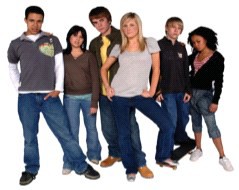 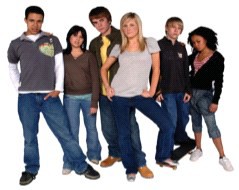 April D. Fernando, Ph.D.is a Policy Fellow and the TCOM Work- force Development Lead at Chapin Hall at the University of Chicago. Dr. Fernando works with non-profit agencies as well as child welfare and behavioral health care systems in implementing Transformational Collaborative Out- comes Management (TCOM) and utilizing the Child and Adolescent Needs and Strengths (CANS). She developed the CANS-Commercially Sexually Exploited version, which is used nationally. A licensed clinical psychologist, Dr. Fernando brings her years of experience as an educator, clinician and mental health administrator to her work with TCOM and the CANS.Target Audience: Santa Clara County Behavioral Health Services Staff and contracted agencies.Our trainings are Free- Register online at sccLearn.PowerPoint/Handouts: Please go to the following link to printyour own copy: https://www.sccgov.org/sites/bhd-p/Course Description:Transformational Collaborative Outcomes Management  (TCOM)  facilitates the understanding of the needs and strengths of the person or people served, and  brings  to  bear effective  interventions  that will help  change  lives.   The Child and Adolescent Needs and Strengths (CANS) the means by which TCOM happens. A person-centered tool that provides valuable information to youth, caregivers and providers, the CANS helps with decision support and planning. The planning process, however, is often neither transparent nor collaborative, and may not always be data-driven.   This workshop will provide a refresher on core TCOM concepts, the fundamentals of teaming, collaborative assessment and consensus building when using the CANS.   A framework for collaborative planning rooted in the CANS, TCOM and the values of youth/ family-centered practice will be revisited and its application within teaming will be discussed. The presentation will provide opportunities to explore the development of plan goals that address identified CANS items  in a  manner that is  truly collaborative with youth and  families.***Santa Clara County Behavioral Health Services Department (SCCBHSD) is approved by the CA Association of Marriage and Family Therapist to sponsor continuing education for Santa Clara County LMFTs, LCSWs,   LPCCs, and/or LEPs. SCCBHSD maintains responsibility for this program/ course and its content. This course meets the qualifications for 3 hours of continuing education for LMFTs, LCSWs, LPCCs, and /or LEPs, as required    by the CA Board of Behavioral Sciences. The CA Association of Marriage   and Family Therapist is the BBS recognized approval agency -Provider # 131775. Lunch and scheduled breaks during the training do not court towards CEU credit.Course Objectives:  Participants will:Describe  the  consensus-building processArticulate the use of needs and strengths in developing plans for children, youth and families.Describe how to use CANS items to celebrate successes and support transitions.***Please contact Learning Partnership if you need accommodations for one of our trainings at 408-792-3900.***You now can download/print your own CEU Certificate online at sccLearn 2 weeks after the training date.***Do you have a Grievance? Please call Learning Partnership at 408-792-3900.January 31, 2019Learning Partnership9:00 am-12:00 pm1075 E. Santa Clara St.OR2nd floor1:00 pm-4:00 pmSan Jose, CA 95116